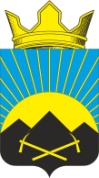 РОССИЙСКАЯ ФЕДЕРАЦИЯРОСТОВСКАЯ ОБЛАСТЬТАЦИНСКИЙ РАЙОНМУНИЦИПАЛЬНОЕ ОБРАЗОВАНИЕ«УГЛЕГОРСКОЕ СЕЛЬСКОЕ ПОСЕЛЕНИЕ»АДМИНИСТРАЦИЯ УГЛЕГОРСКОГО СЕЛЬСКОГО ПОСЕЛЕНИЯпротокол20.04.2017г.                                     № 2-кшу                                          п.УглегорскийЗаседания комиссии по предупреждению и ликвидации чрезвычайных ситуаций и обеспечению пожарной безопасности Углегорского сельского поселения. ПРЕДСЕДАТЕЛЬ: И.о. Главы Углегорского сельского поселения Л.С. БабичСЕКРЕТАРЬ:  старший инспектор Администрации Углегорского сельского   поселения по делам ГО и ЧС, ПБ  Л.М. КучеряваяПРИСУТСТВОВАЛИ:  члены комиссии  по  предупреждению и ликвидации ЧС и                                 обеспечению ПБ  Углегорского сельского  поселения    ПОВЕСТКА ДНЯ: О введении режима повышенной готовности для органов управления и сил районного звена областной подсистемы государственной системы предупреждения и ликвидации чрезвычайных ситуаций.СЛУШАЛИ: Старшего инспектора уполномоченного по вопросам ГО и ЧС Углегорского сельского поселения Л.М. Кучерявую. РЕШИЛИ:    1. В связи с угрозой возникновения чрезвычайных ситуаций на территории Углегорского сельского поселения в следствии возникновения ландшафтных пожаров и возможностью распространения огня на лесные массивы и населенные пункты ходатайствовать перед И.о. Главы Углегорского сельского поселения Тацинского района ввести с 10-00 20.04.2017 года для органов управления и сил поселенческого звена областной подсистемы единой государственной системы предупреждения и ликвидации чрезвычайных ситуаций режим повышенной готовности.И.о Главы Углегорскогосельского поселения                                                                               Л.С. БабичСекретарь КЧС и ПБ                                                                            Л.М. Кучерявая